В соответствии с Трудовым кодексом Российской Федерации, Федеральным законом от 6 октября 2003 г. № 131-ФЗ «Об общих принципах организации местного самоуправления в Российской Федерации», Законом Республики Карелия от 12.11.2007 N 1128-ЗРК "О некоторых вопросах правового положения лиц, замещающих муниципальные должности в органах местного самоуправления в Республике Карелия" Уставом Суоярвского муниципального округа,  Совет Суоярвского муниципального округа РЕШИЛ:1. Установить главе Суоярвского муниципального округа – Петрову Роману Витальевичу на период осуществления своих полномочий на постоянной основе ежегодный оплачиваемый отпуск с сохранением замещаемой должности и денежного содержания.2. Главе Суоярвского муниципального округа предоставляется:ежегодный основной оплачиваемый отпуск продолжительностью 30 календарных дней;ежегодный дополнительный оплачиваемый отпуск за работу в районах  Крайнего Севера и приравненных к ним местностях продолжительностью 16 календарных дней;ежегодный дополнительный оплачиваемый отпуск за ненормированный рабочий продолжительностью 3 календарных дня; ежегодный дополнительный оплачиваемый отпуск за выслугу лет продолжительностью 10 календарных дней.3. Настоящее решение вступает в силу после его официального опубликования в районной газете «Суоярвский вестник» и распространяется на правоотношения, возникшие с 20 декабря 2022 года.Председатель СоветаСуоярвского муниципального округа				                 Н.В. ВасенинаГлава Суоярвского муниципального округа			                  Р.В. ПетровРОССИЙСКАЯ ФЕДЕРАЦИЯРЕСПУБЛИКА  КАРЕЛИЯ СОВЕТ СУОЯРВСКОГО МУНИЦИПАЛЬНОГО ОКРУГА   VIII сессия                                                                                            I  созывРЕШЕНИЕ   26.01.2023                                                                                               № 95Об установлении отпуска 
главе Суоярвского муниципального округа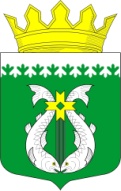 